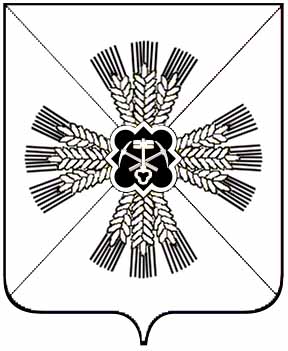 КЕМЕРОВСКАЯ ОБЛАСТЬ ПРОМЫШЛЕННОВСКОЙ МУНИЦИПАЛЬНЫЙ РАЙОНАДМИНИСТРАЦИЯПУШКИНСКОГО СЕЛЬСКОГО ПОСЕЛЕНИЯПОСТАНОВЛЕНИЕОт «07» февраля 2017 № 11/1-пс. КраснинскоеОб утверждении Положения об организации обучениянаселения способам защиты и действиям в области ГО и ЧС          В соответствии с Федеральным законом  от 21.12.1994 г. № 68-ФЗ «О защите населения и территорий от чрезвычайных ситуаций природного и техногенного характера», 1.Утвердить прилагаемое Положение об организации обучения населения способам защиты и действиям в чрезвычайных ситуациях.          2. Контроль за исполнением настоящего постановления оставляю за собой.                         Глава Пушкинского сельского поселения                                       Г.А.  БагрычПОЛОЖЕНИЕОБ ОРГАНИЗАЦИИ ОБУЧЕНИЯ НАСЕЛЕНИЯВ ОБЛАСТИ ГРАЖДАНСКОЙ ОБОРОНЫИ ЧРЕЗВЫЧАЙНЫХ СИТУАЦИЙ1. Настоящее Положение, разработанное в соответствии с Федеральным законом "О гражданской обороне", определяет основные задачи обучения населения в области гражданской обороны, соответствующие функции федеральных органов исполнительной власти, органов исполнительной власти субъектов Российской Федерации, органов местного самоуправления и организаций, а также формы обучения.2. Основными задачами обучения населения в области гражданской обороны являются:а) изучение способов защиты от опасностей, возникающих при ведении военных действий или вследствие этих действий, порядка действий по сигналам оповещения, приемов оказания первой медицинской помощи, правил пользования коллективными и индивидуальными средствами защиты;б) совершенствование навыков по организации и проведению мероприятий по гражданской обороне;в) выработка умений и навыков для проведения аварийно-спасательных и других неотложных работ;г) овладение личным составом нештатных аварийно-спасательных формирований и спасательных служб (далее именуются - формирования и службы) приемами и способами действий по защите населения, материальных и культурных ценностей от опасностей, возникающих при ведении военных действий или вследствие этих действий, а также при возникновении чрезвычайных ситуаций природного и техногенного характера.3. Лица, подлежащие обучению, подразделяются на следующие группы:а)  Главы местных администраций и руководители организаций (далее именуются - руководители);б) должностные лица, руководители и работники предприятийв) работающее население;г) обучающиеся образовательных учрежденийд) неработающее население.4. Обучение населения в области гражданской обороны осуществляется в рамках единой системы подготовки населения в области гражданской обороны и защиты от чрезвычайных ситуаций природного и техногенного характера с использованием форм согласно приложению. Обучение является обязательным и проводится по месту работы, учебы и месту жительства граждан.Обучение населения в области гражданской обороны в образовательных учреждениях  осуществляется по программам, разрабатываемым образовательными учреждениями и организациями на основе примерных программ органом местного самоуправления.5. В целях организации и осуществления обучения населения в области гражданской обороны:в) органы местного самоуправления в пределах территорий муниципальных образований:разрабатывают с учетом особенностей муниципальных образований и на основе примерных программ, утвержденных органом исполнительной власти соответствующего субъекта Российской Федерации, организуют и осуществляют обучение населения муниципальных образований способам защиты от опасностей, возникающих при ведении военных действий или вследствие этих действий, а также при возникновении чрезвычайных ситуаций природного и техногенного характера;проводят учения и тренировки по гражданской обороне;осуществляют организационно-методическое руководство и контроль за обучением разрабатывает и утверждает примерные программы обучения Приложениек Положению об организацииобучения населения в областигражданской обороныФОРМЫ ОБУЧЕНИЯ В ОБЛАСТИ ГРАЖДАНСКОЙ ОБОРОНЫ(ПО ГРУППАМ ОБУЧАЕМЫХ)1. Главы местных администраций, руководители организаций, должностные лица и работники гражданской обороны:а) самостоятельная работа с нормативными документами по вопросам организации, планирования и проведения мероприятий по гражданской обороне;б) переподготовка и повышение квалификации в образовательных учреждениях Министерства Российской Федерации по делам гражданской обороны, чрезвычайным ситуациям и ликвидации последствий стихийных бедствий, образовательных учреждениях дополнительного профессионального образования, имеющих соответствующую лицензию, учебно-методических центрах и на курсах гражданской обороны;в) участие в учениях, тренировках и других плановых мероприятиях по гражданской обороне.2. Работающее население:а) проведение занятий по месту работы;б) участие в учениях, тренировках и других плановых мероприятиях по гражданской обороне;в) индивидуальное изучение способов защиты от опасностей, возникающих при ведении военных действий или вследствие этих действий.3. Обучающиеся:а) обучение (в учебное время) по курсу "Основы безопасности жизнедеятельности" и дисциплине "Безопасность жизнедеятельности";б) участие в учениях и тренировках по гражданской обороне;в) чтение памяток, листовок и пособий, прослушивание радиопередач и просмотр телепрограмм по тематике гражданской обороны.4. Неработающее население (по месту жительства):а) посещение мероприятий, проводимых по тематике гражданской обороны (беседы, лекции, вечера вопросов и ответов, консультации, показ учебных фильмов и др.);б) участие в учениях по гражданской обороне;в) чтение памяток, листовок и пособий, прослушивание радиопередач и просмотр телепрограмм по тематике гражданской обороны.